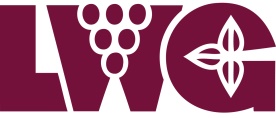 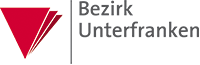 			Fachberatung				Institut für Weinbau und Oenologie				Kellerwirtschaft und -technik		und Fachzentrum AnalytikWorkshop zum Jahrgang 2020Dieser Workshop richtet sich ausschließlich an weinausbauende Personen im Haupt- oder Nebenerwerb.Der Workshop ist an beiden Terminen identischKosten:	20 € pro Teilnehmer, inkl. Weine und Übungsmaterial (bitte in bar zum Workshop mitbringen)Bitte ankreuzen:Termine: 	Donnerstag, 05. November 2020 von 09.00 bis 12.00 Uhr		oder:von 15.00 bis 18.00 Uhr Jeweils im Bezirk Unterfranken, Silcherstraße 5, 97074 Würzburg		Die Teilnehmerzahl ist jeweils begrenzt.verbindliche			Fax: 0931/7959-2811Anmeldung			Mail: a.brandl@bezirk-unterfranken.deab sofort möglichName:Anschrift:Personenanzahl:___________________________________		_________________________Ort, Datum 						Unterschrift